Na Zgromadzeniu Ogólnym ZMP prezes Związku zaapelował o jedność i wspólnotę25 lutego br. odbyło się doroczne Zgromadzenie Ogólne Związku Miast Polskich. Pierwszy raz w historii odbywało się w formule online, a więc jednocześnie we wszystkich miastach członkowskich Związku. Zgromadzenie było transmitowane ze studia w Poznaniu. Wzięło w nim udział 228 delegatów z miast oraz obserwatorzy i goście – przedstawiciele rządu, korporacji samorządowych, samorządowcy nie będący delegatami na Zgromadzenie oraz dziennikarze. Program Zgromadzenia w zasadniczej części wypełniły czynności formalne, które - zgodnie ze statutem - muszą się dokonać na początku roku. Delegaci przyjęli sprawozdanie Zarządu z działalności w 2020 roku, sprawozdania finansowe i bilans Związku. Uchwalili budżet na rok 2021, decydując jednocześnie w drodze głosowania, że składki członkowskie dla miast nie będą w tym roku waloryzowane i pozostaną na niezmienionym poziomie. - Jesteśmy silni i skuteczni, gdy jesteśmy razem – mówił podczas spotkania do delegatów prezes Związku, senator Zygmunt Frankiewicz.- Przed nami ogromne wyzwania. Pomimo jednostkowych dobrych opinii, nasz kraj zmierza w złą stronę i wymaga zaangażowania w sprawy państwowe. Liczę na Państwa, na samorządowców, którzy jesteście profesjonalni, pragmatyczni, potraficie pracować i zarządzać, że włączycie się w te sprawy państwowe. To już nie jest tak, że polityka nas może nie obchodzić. Polityka wpływa na samorząd terytorialny tak, że może go wręcz zniszczyć. Jeżeli my nie zatroszczymy się o losy państwa, możemy się znaleźć w rzeczywistości znacznie gorszej niż obecna. Dlatego w związku z istniejącymi zagrożeniami apeluję o zaangażowanie.Wśród tematów niezwiązanych ze statutem ZMP, pojawiły się kwestie kierunków zmian w finansach samorządowych oraz prac nad aktualizacją Krajowej Polityki Miejskiej. W związku z pogarszającą się sytuacją finansową miast Andrzej Porawski, dyrektor Biura ZMP,  zapowiedział powstanie „Koalicji dla Miast”. Będą ją tworzyć Związek Miast Polskich, Unia Metropolii Polskich i Unia Miasteczek Polskich, a poparcia tej idei udziela także Związek Powiatów Polskich. Zygmunt Frankiewicz apelował, by walcząc o swoje nie przeciwstawiać jednej kategorii samorządów innej. – To akurat dzisiaj jest nam najmniej potrzebne. Potrzebna są za to współpraca i solidarność – podkreślał.Więcej na ten temat w szerszej relacji w najnowszym numerze „Samorządu Miejskiego”.Zachęcamy też do obejrzenia  wideo z tego spotkania, a także do zapoznania się z materiałami.Kontakt:Joanna Proniewicz, rzecznik prasowy ZMP, joanna.proniewicz@zmp.poznan.pl, tel. 601 312 741Związek Miast Polskich Informacja prasowa4 marca 2021 r.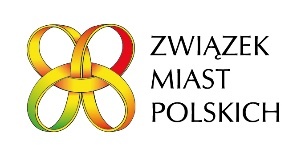 